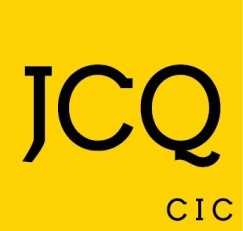 Rhestr Wirio Cyn y GyfresLluniwyd y rhestr wirio hon i'ch cynorthwyo i baratoi ar gyfer arholiadau yn eich canolfan. Nid yw'n rhestr gynhwysfawr o dasgau. Gallai Swyddogion Arholiadau ychwanegu tasgau ychwanegol sy'n berthnasol i'w canolfan.GweithgareddWedi'i gwblhau?Hysbyswyd y Tîm Cofrestr Rhifau Canolfan Cenedlaethol a'r cyrff dyfarnu am unrhyw newidiadau i'r manylion cyswllt.Archebwyd papurau wedi'u haddasu erbyn dyddiad cau cyhoeddedig y CGC ar gyfer y gyfres berthnasol.Gwnaed darpariaeth ar gyfer ymgeiswyr y mae angen trefniadau mynediad arnynt, megis trefniadau ystafelloedd amgen, digon o ddarllenwyr cyfrifiadurol, anogwyr, darllenwyr, ysgrifenyddion a phrosesyddion geiriau.Proseswyd ceisiadau erbyn dyddiad cau CGC a gyhoeddwyd ar gyfer y gyfres berthnasol, a chawsant eu gwirio ac maent i gyd yn gywir.Mae ceisiadau am drefniadau trosglwyddo ymgeiswyr wedi'u prosesu erbyn dyddiad cau cyhoeddedig y CGC ar gyfer y gyfres berthnasol.Lle bo'n briodol, proseswyd yr hysbysiad o drefniadau safle arall. Pan fo angen cais ar-lein, mae ceisiadau am drefniadau mynediad wedi'u prosesu erbyn dyddiad cau cyhoeddedig y CGC ar gyfer y gyfres berthnasol. Cafwyd cymeradwyaeth ffurfiol ar gyfer y trefniadau.Mae ymgeiswyr wedi cael amserlenni cyfredol a chywir.Mae achosion o wrthdaro ar amserlenni wedi'u nodi a'u datrys.Lluniwyd cynlluniau eistedd ar gyfer pob arholiad.Mae staff sydd â mynediad cymeradwy at gyfleuster storio diogel y ganolfan, e.e. cabinet diogel neu ddiogelwch, yn hollol ymwybodol o'r protocol ar gyfer cofnodi, trafod a throsglwyddo deunyddiau diogel a chyfrinachol i'r cyfleuster storio diogel.Mae'r deunyddiau diogel a dderbyniwyd wedi'u gwirio yn erbyn amserlen neu gofrestriadau eich canolfan. 
(os oes unrhyw ddeunyddiau ar goll, neu os ydych wedi derbyn deunyddiau na ddylech eu cael, rhaid i chi gysylltu â'r corff dyfarnu perthnasol ar unwaith.)Mae pecynnau papur cwestiynau wedi'u ffeilio yn nhrefn dyddiad yr amserlen yn eich cyfleuster storio diogel.Recriwtiwyd digon o oruchwylwyr i fodloni'r cymarebau goruchwyliwr i ymgeisydd fel y nodwyd yn nogfen y CGC Cyfarwyddiadau ar gynnal arholiadau (ICE).Mae holl oruchwylwyr ac aelodau o staff y ganolfan sy'n hwyluso trefniadau mynediad wedi'u hyfforddi'n drylwyr yn eu dyletswyddau ac maent yn hollol ymwybodol o reoliadau perthnasol y CGC (2023/24). Mae cofnod o'r hyfforddiant ar gael i'w archwilio.Mae'r staff sy'n rheoli goruchwyliaeth unrhyw ymgeisydd ag amrywiadau ar yr amserlen wedi'u hyfforddi'n drylwyr yn eu dyletswyddau ac maent yn hollol ymwybodol o fersiwn presennol (2023/24) dogfen CGC Cyfarwyddiadau ar gynnal arholiadau a'u cyfrifoldebau. Nodwyd darpariaeth briodol i ymgeiswyr dan oruchwyliaeth canolfan rhwng arholiadau.Mae'r holl staff perthnasol wedi darllen fersiwn 2023/24 o ddogfen y CGC Cyfarwyddiadau ar gynnal arholiadau ac yn deall unrhyw ddiweddariadau.Mae gennych gyflenwad digonol o ddeunydd ysgrifennu arholiadau (e.e. llyfrynnau ateb generig, papur parhad).Derbyniwyd cofrestri presenoldeb, labeli ar gyfer dosbarthu sgriptiau ac amlenni sgriptiau oddi wrth y cyrff dyfarnu.Mae ymgeiswyr wedi cael gwybod nad yw ffonau symudol / dyfeisiau electronig a watshis yn cael eu caniatáu yn yr ystafell arholi a'r sgil-effeithiau posibl o fethu â chydymffurfio â'r rheoliadau. Rhaid bod yr ymgeiswyr wedi cael Gwybodaeth i ymgeiswyr ar gyfer profion ar-sgrin, cyfryngau cymdeithasol a/neu arholiadau ysgrifenedig.Mae staff y dderbynfa wedi cael gwybod beth yw'r broses i'w dilyn pan ddanfonir papurau cwestiynau a deunyddiau asesu cyfrinachol eraill. Mae staff y dderbynfa yn ymwybodol bod angen iddynt gysylltu â'r swyddog arholiadau ar unwaith pan fydd Arolygwr Canolfannau'r CGC yn cyrraedd.Mae staff y dderbynfa wedi cael gwybod beth yw'r broses i'w dilyn ar gyfer casglu sgriptiau arholiadau. 